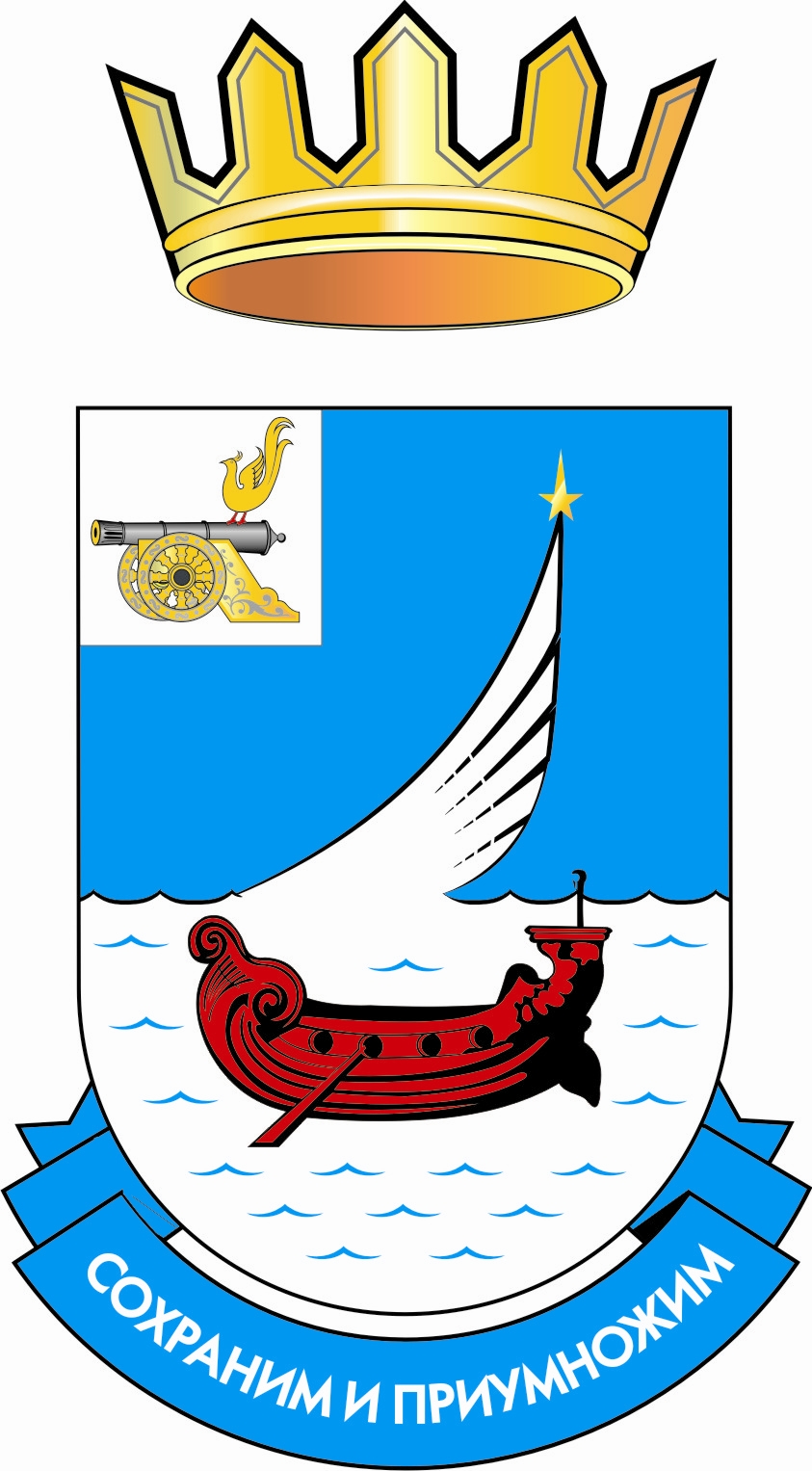 СОВЕТ ДЕПУТАТОВ ТРЕТЬЕГО СОЗЫВАПОКРОВСКОГО СЕЛЬСКОГО ПОСЕЛЕНИЯ ГАГАРИНСКОГО РАЙОНА СМОЛЕНСКОЙ ОБЛАСТИРЕШЕНИЕ31 октября 2018года                                                                                        № 30О досрочном прекращении полномочий Главы муниципального образования Покровского сельского поселения Гагаринского района Смоленской областиВ соответствии с пунктом 2 части 6 статьи 36 Федерального закона
от 6 октября 2003 года № 131-ФЗ «Об общих принципах организации местного самоуправления в Российской Федерации», руководствуясь п.10 ст.26 Устава Покровского сельского поселения Гагаринского района Смоленской области, Регламентом Совета депутатов Покровского сельского поселения Гагаринского района Смоленской области, рассмотрев заявление Главы муниципального образования Покровского сельского поселения Гагаринского района Смоленской области Даниловой Зинаиды Астерьевны, Совет депутатов Покровского сельского поселения Гагаринского района Смоленской областиРЕШИЛ:Прекратить полномочия Главы муниципального образования Покровского  сельского поселения Гагаринского района Смоленской области третьего созыва Даниловой Зинаиды Астерьевны, досрочно, в связи с отставкой по собственному желанию 31 октября 2018 года.2. Настоящее решение вступает в силу с момента принятия и подлежит обнародованию на информационном стенде Администрации Покровского сельского поселения Гагаринского района Смоленской области и размещению на официальном сайте муниципального образования «Гагаринский район» Смоленской области на страничке Администрации Покровского сельского поселения Гагаринского района Смоленской области.Глава муниципального образования Покровского сельского поселенияГагаринского района Смоленской области                                      				З. А. Данилова